ПОСТАНОВЛЕНИЕ           22 марта 2022 года                                                                                  № 14                           О внесении изменений в постановление администрации сельского поселения Бадраковский сельсовет муниципального района Бураевский район Республики Башкортостан от 14 июня 2018 года № 14 «Об определении ответственного должностного лица за направление сведений в Аппарат Правительства Республики Башкортостан в отношении лиц, замещавших муниципальные должности, должности муниципальной службы уволенных в связи с утратой доверия, а также об определении порядка выполнения настоящих полномочий»В соответствии с Федеральным Законом Российской Федерации от 25.12.2008 № 273-ФЗ «О противодействии коррупции», Постановлением Правительства Российской Федерации от 05.03.2018 г. № 228 «О реестре лиц, уволенных в связи с утратой доверия», Администрация сельского поселения Бадраковский сельсовет муниципального района Бураевский район Республики Башкортостан постановляет:1. Внести в постановление администрации сельского поселения Бадраковский сельсовет муниципального района Бураевский район от 14 июня 2018 года № 14 «Об определении ответственного должностного лица за направление сведений в Аппарат Правительства Республики Башкортостан в отношении лиц, замещавших муниципальные должности, должности муниципальной службы уволенных в связи с утратой доверия, а также об определении порядка выполнения настоящих полномочий» следующие изменения:Пункт 5 изложить в следующей редакции:«5. Ответственное должностное лицо обязано направить уведомление об исключении из реестра сведений в Аппарат Правительства Республики Башкортостан в течение 5 рабочих дней со дня: а) отмены акта о применении взыскания в виде увольнения (освобождения от должности) в связи с утратой доверия за совершение коррупционного правонарушения; б) вступления в установленном порядке в законную силу решения суда об отмене акта о применении взыскания в виде увольнения (освобождения от должности) в связи с утратой доверия за совершение коррупционного правонарушения; в) истечение 5 лет со дня принятия акта о применении взыскания в виде увольнения (освобождения от должности) в связи с утратой доверия за совершение коррупционного правонарушения;г) смерть лица, к которому было применено взыскание в виде увольнения (освобождения от должности) в связи с утратой доверия за совершение коррупционного правонарушения.7. Обнародовать настоящее Постановление путем размещения на официальном информационном сайте Администрации сельского поселения Бадраковский сельсовет муниципального района Бураевский район Республики Башкортостан в сети Интернет.8. Постановление вступает в силу со дня официального опубликования (обнародования). 9. Контроль за исполнением настоящего постановления оставляю за собой. И.о.главы сельского поселения Бадраковский сельсовет                                                   А.Р.МуллаяроваБАШКОРТОСТАН РЕСПУБЛИКАҺЫБОРАЙ РАЙОНЫ МУНИЦИПАЛЬРАЙОНЫНЫҢ БАЗРАК АУЫЛ СОВЕТЫ
АУЫЛ БИЛӘМӘҺЕ ХАКИМИӘТЕ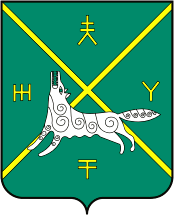 АДМИНИСТРАЦИЯ СЕЛЬСКОГО ПОСЕЛЕНИЯ БАДРАКОВСКИЙ СЕЛЬСОВЕТ МУНИЦИПАЛЬНОГО РАЙОНА БУРАЕВСКИЙ РАЙОН РЕСПУБЛИКИ БАШКОРТОСТАН